Логопедическое занятие . 14.04.20. Группа 8 ( ОВЗ 2 классы)Тема: " Дифференциация В - Ф в словах"ВЫПОЛНИ ЗАДАНИЕ: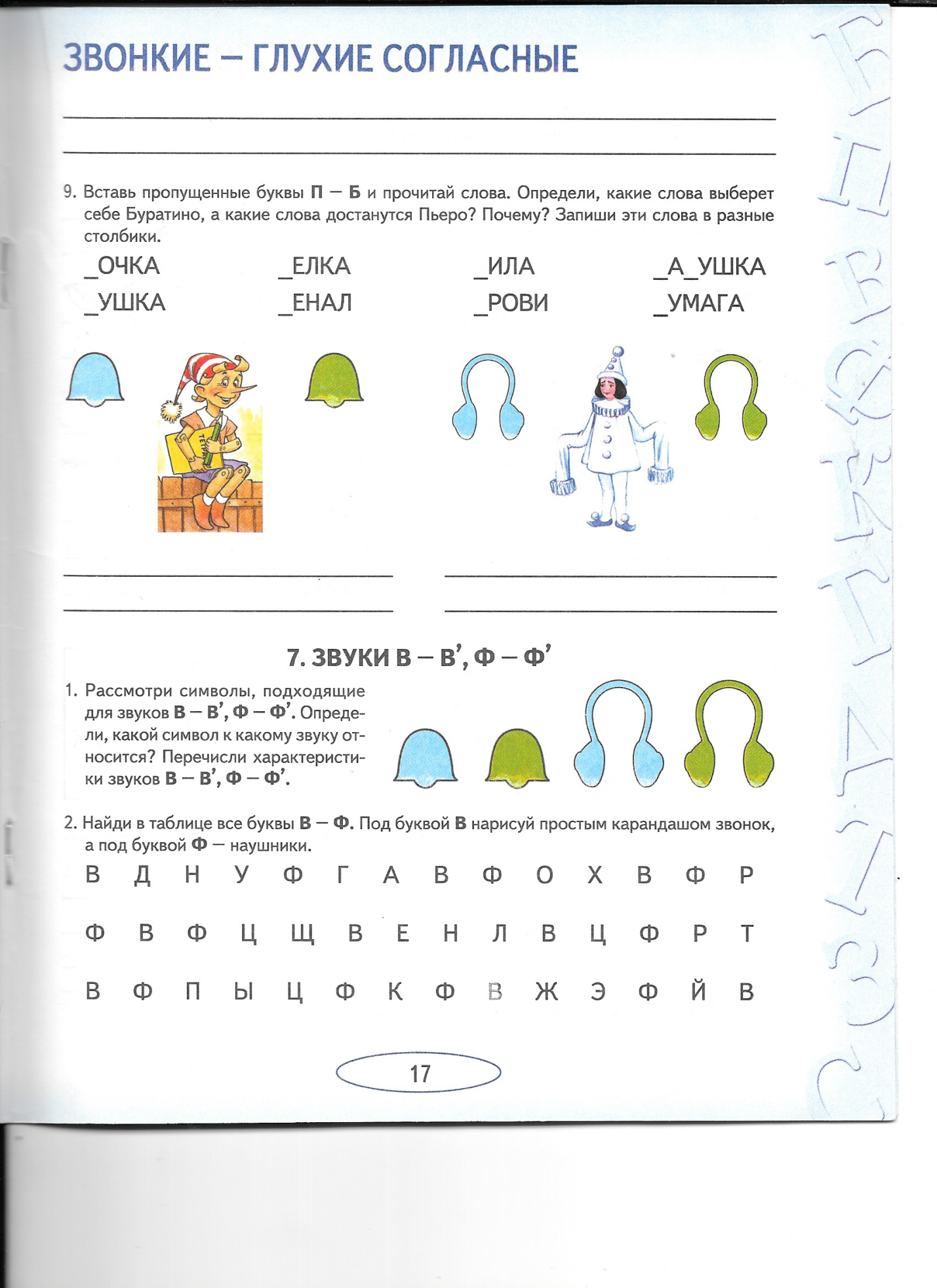 